Presseinformation»Butterblumenträume« von Christine RathMeßkirch, Februar 2022Wendepunkte
Neuauflage des Debütromans von Christine RathMit »Butterblumenträume« (2012) startete Christine Rath die beliebte Romanreihe um die sympathische Cafébesitzerin Maja Winter am Bodensee. Zehn Jahre später erscheint der Titel nun in einer Neuausgabe. Der Roman handelt von einer Frau, die an einem Wendepunkt ihres Lebens angekommen ist. Dabei muss sie sich zwischen einem sorglosen, aber oberflächlichen Leben an der Seite eines Weingutbesitzers oder dem steinigen Weg in die Selbstständigkeit mit der Hoffnung auf die wahre Liebe entscheiden. Die Leser*innen begleiten Maja Winter auf einer emotionalen Gefühlsreise, die vor der atemberaubenden Kulisse des Bodensees spielt. Eine Geschichte, die alle anspricht, die bereits selbst vor einer ähnlich schwierigen und folgenschweren Entscheidung im Leben standen.Zum BuchMaja lebt mit ihrer Tochter in Überlingen am Bodensee, ist mit dem Erben eines großen Weingutes liiert und beruflich erfolgreich. Nur glücklich ist sie nicht. Als Maja ein malerisches Haus am See entdeckt, träumt sie davon, ein Café zu eröffnen. Ihre Freundin, die lebenskluge Frieda, bestärkt sie in ihrem Wunsch. Als Maja ihren Job verliert und sich in den Gärtner des Hauses verliebt, wird ihr Dasein auf den Kopf gestellt. Plötzlich steht sie vor der schwersten Entscheidung ihres Lebens.Die AutorinDie Autorin Christine Rath, Jahrgang 1964, lebt und schreibt am Bodensee, dem »Schwäbischen Meer«, wo sie mit ihrer Familie ein kleines Hotel betreibt. Hier findet sie durch die vielen interessanten Begegnungen und Situationen mit anderen Menschen neue Ideen für ihre Romane. Erholung und Ruhe findet sie in der zauberhaften Natur.ButterblumenträumeChristine Rath404 SeitenEUR 14,00 [D] / EUR 14,40 [A]ISBN 978-3-8392-0110-7Erscheinungstermin: 9. Februar 2022Kontaktadresse: Gmeiner-Verlag GmbH Petra AsprionIm Ehnried 588605 MeßkirchTelefon: 07575/2095-153Fax: 07575/2095-29petra.asprion@gmeiner-verlag.dewww.gmeiner-verlag.deCover und Porträtbild zum Download (Verlinkung hinterlegt)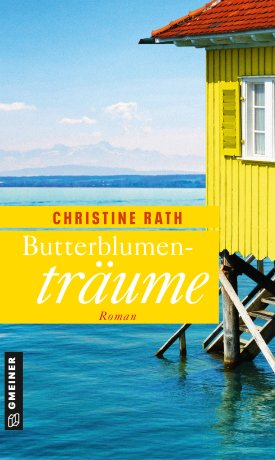 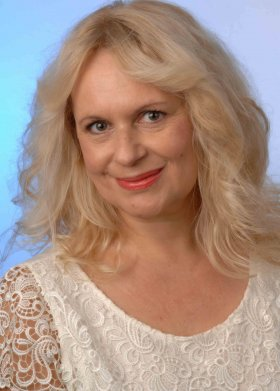 					Bildrechte: privatAnforderung von Rezensionsexemplaren:Christine Rath »Butterblumenträume«, ISBN 978-3-8392-0110-7Absender:RedaktionAnsprechpartnerStraßeLand-PLZ OrtTelefon / TelefaxE-Mail